В целях определения местоположения границ образуемых и изменяемых земельных участков, с учетом протокола публичных слушаний и заключения о результатах публичных слушаний, в соответствии с Градостроительным кодексом Российской Федерации, решением Совета депутатов города Новосибирска от 21.05.2008 № 966 «О Порядке подготовки документации по планировке территории города Новосибирска», постановлением мэрии города Новосибирска от 01.12.2015 № 6870 «Об утверждении проекта планировки территории, ограниченной улицами Трикотажной, Автогенной, полосой отвода железной дороги, створом Октябрьского моста, набережной реки Оби, улицей Ипподромской и улицей Фрунзе, в Центральном, Октябрьском и Дзержинском районах», руководствуясь Уставом города Новосибирска, ПОСТАНОВЛЯЮ:1. Утвердить проект межевания территории квартала 140.02.01.01 в границах проекта планировки территории, ограниченной улицами Трикотажной, Автогенной, полосой отвода железной дороги, створом Октябрьского моста, набережной реки Оби, улицей Ипподромской и улицей Фрунзе, в Центральном, Октябрьском и Дзержинском районах (приложение).2. Департаменту строительства и архитектуры мэрии города Новосибирска разместить постановление на официальном сайте города Новосибирска в информационно-телекоммуникационной сети «Интернет».3. Департаменту информационной политики мэрии города Новосибирска в течение семи дней со дня издания постановления обеспечить опубликование постановления.4. Контроль за исполнением постановления возложить на заместителя мэра города Новосибирска – начальника департамента строительства и архитектуры мэрии города Новосибирска.Колеснева2275070ГУАиГПриложениек постановлению мэриигорода Новосибирскаот 22.04.2016 № 1601ПРОЕКТмежевания территории квартала 140.02.01.01 в границах проекта планировки территории, ограниченной улицами Трикотажной, Автогенной, полосой отвода железной дороги, створом Октябрьского моста, набережной реки Оби, улицей Ипподромской и улицей Фрунзе, в Центральном, Октябрьском и Дзержинском районахЧертеж межевания территории с отображением красных линий, утвержденных в составе проекта планировки территории, линий отступа от красных линий в целях определения места допустимого размещения зданий, строений, сооружений, границ образуемых и изменяемых земельных участков на кадастровом плане территории, условных номеров образуемых земельных участков, границ территорий объектов культурного наследия, границ зон с особыми условиями использования территорий, границ зон действия публичных сервитутов (приложение)._____________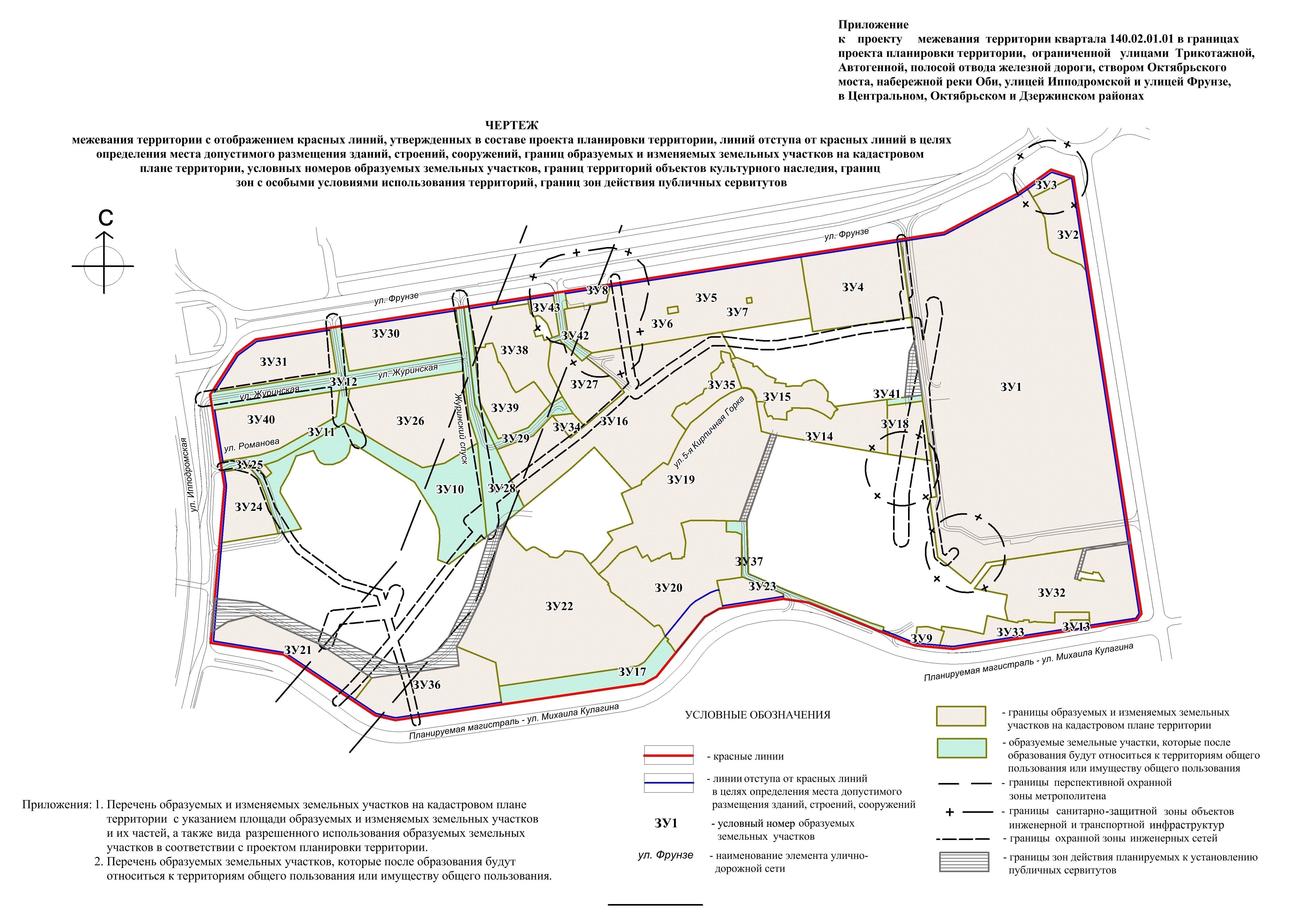 Приложение 1 к чертежу межевания территории 
с отображением красных линий, утвержденных в составе проекта планировки территории, линий отступа от красных линий в целях определения места допустимого размещения зданий, строений, сооружений, границ образуемых и изменяемых земельных участков на кадастровом плане территории, условных номеров образуемых земельных участков, границ территорий объектов культурного наследия, границ зон с особыми условиями использования территорий, границ зон действия публичных сервитутовПЕРЕЧЕНЬобразуемых и изменяемых земельных участков на кадастровом плане территориис указанием площади образуемых и изменяемых земельных участков и их частей, а также вида разрешенного использования образуемых земельных участков в соответствии с проектом планировки территории______________Приложение 2 к чертежу межевания территории 
с отображением красных линий, утвержденных в составе проекта планировки территории, линий отступа от красных линий в целях определения места допустимого размещения зданий, строений, сооружений, границ образуемых и изменяемых земельных участков на кадастровом плане территории, условных номеров образуемых земельных участков, границ территорий объектов культурного наследия, границ зон с особыми условиями использования территорий, границ зон действия публичных сервитутовПЕРЕЧЕНЬ образуемых земельных участков, которые после образования будут относиться к территориям общего пользования или имуществу общего пользования____________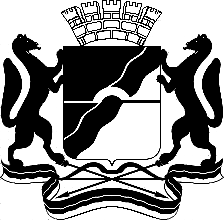 МЭРИЯ ГОРОДА НОВОСИБИРСКАПОСТАНОВЛЕНИЕОт  	  22.04.2016		№      1601    	Об утверждении проекта межевания территории квартала 140.02.01.01         в границах проекта планировки территории, ограниченной улицами Трикотажной, Автогенной, полосой отвода железной дороги, створом Октябрьского моста, набережной реки Оби, улицей Ипподромской и улицей Фрунзе, в Центральном, Октябрьском и Дзержинском районахИсполняющий обязанностимэра города Новосибирска
Б. В. БуреевУсловный номер земельного участка на чертежеУчетный номер кадастрового кварталаВид разрешенного использования образуемых земельных участков в соответствии с проектом планировки территорииПлощадь образуемых и изменяемых земельных участков и их частей, гаАдрес земельного участка12345ЗУ154:35:071001Торговые, торгово-развлекатель-ные комплексы и центры; автономные источники теплоснабжения; трансформаторные подстанции; распределительные пункты11,2609Российская Федерация, Новосибирская область, город Новосибирск, ул. Фрунзе, 238ЗУ254:35:071001Общественные здания административного назначения0,5074Российская Федерация, Новосибирская область, город Новосибирск, ул. Фрунзе, 242ЗУ354:35:071001Автозаправочные станции0,1000Российская Федерация, Новосибирская область, город Новосибирск, ул. Фрунзе, 240ЗУ454:35:071001Торговые, торгово-развлекатель-ные комплексы и центры1,4260Российская Федерация, Новосибирская область, город Новосибирск, ул. Фрунзе, 236ЗУ554:35:071001Многоквартирные 26 ‒ 50-этаж-ные дома, в том числе с помещениями общественного назначения, автостоянками2,6468Российская Федерация, Новосибирская область, город Новосибирск, ул. Фрунзе, 226ЗУ654:35:071001Трансформаторные подстанции0,0117Российская Федерация, Новосибирская область, город Новосибирск, ул. Фрунзе, (226)ЗУ754:35:071001Трансформаторные подстанции0,0048Российская Федерация, Новосибирская область, город Новосибирск, ул. Фрунзе, (234)ЗУ854:35:071001Автозаправочные станции0,1336Российская Федерация, Новосибирская область, город Новосибирск, ул. Фрунзе, 222ЗУ954:35:071001Открытые площадки для стоянки транспортных средств; объекты благоустройства0,0896Российская Федерация, Новосибирская область, город Новосибирск, ул. Михаила Кулагина, 37ЗУ1054:35:071001Озелененные территории общего пользования1,6768Российская Федерация, Новосибирская область, город Новосибирск, ул. Фрунзе, (212)ЗУ1154:35:071001Автомобильные дороги общего пользования0,2924Российская Федерация, Новосибирская область, город Новосибирск, ул. Фрунзе, (204)ЗУ1254:35:071001Автомобильные дороги общего пользования0,9205Российская Федерация, Новосибирская область, город Новосибирск, ул. Фрунзе, (200)ЗУ1354:35:071001Трансформаторные подстанции0,0299Российская Федерация, Новосибирская область, город Новосибирск, ул. Михаила Кулагина, (39а)ЗУ1454:35:071001Многоквартирные 14 ‒ 18-этаж-ные дома, в том числе с помещениями общественного назначения, автостоянками0,8109Российская Федерация, Новосибирская область, город Новосибирск, микрорайон Закаменский, 23ЗУ1554:35:071001Многоквартирные 14 ‒ 18-этаж-ные дома, в том числе с помещениями общественного назначения, автостоянками0,5157Российская Федерация, Новосибирская область, город Новосибирск, микрорайон Закаменский, 25ЗУ1654:35:071001Физкультурно-спортивные, оздоровительные объекты, в том числе спортивные комплексы, залы, катки, бассейны, фитнес-центры; гостиницы; автостоянки3,0110Российская Федерация, Новосибирская область, город Новосибирск, микрорайон Закаменский, 29ЗУ1754:35:071001Озелененные территории общего пользования0,6242Российская Федерация, Новосибирская область, город Новосибирск, ул. Михаила Кулагина, (21)ЗУ1854:35:071001Объекты дополнительного образования0,3899Российская Федерация, Новосибирская область, город Новосибирск, микрорайон Закаменский, 18ЗУ1954:35:071001Многоквартирные 14 ‒ 18-этаж-ные дома, в том числе с помещениями общественного назначения, автостоянками2,6989Российская Федерация, Новосибирская область, город Новосибирск, микрорайон Закаменский, 16ЗУ2054:35:071001Объекты дошкольного образования1,7679Российская Федерация, Новосибирская область, город Новосибирск, ул. Михаила Кулагина, 27ЗУ2154:35:071001Здания общественного назначения; торговые, торгово-развле-кательные комплексы и центры0,8276Российская Федерация, Новосибирская область, город Новосибирск, ул. Михаила Кулагина, 1ЗУ2254:35:071001Общеобразовательные школы3,4281Российская Федерация, Новосибирская область, город Новосибирск, ул. Михаила Кулагина, 21ЗУ2354:35:071001Магазины; автостоянки0,2381Российская Федерация, Новосибирская область, город Новосибирск, ул. Михаила Кулагина, 29ЗУ2454:35:071001Здания общественного назначения0,5711Российская Федерация, Новосибирская область, город Новосибирск, ул. Ипподромская, 18ЗУ2554:35:071001Трансформаторные подстанции0,0163Российская Федерация, Новосибирская область, город Новосибирск, ул. Ипподромская, (18)ЗУ2654:35:071001Физкультурно-спортивные, оздоровительные объекты, в том числе спортивные комплексы, залы, катки, бассейны, фитнес-центры; автостоянки1,6020Российская Федерация, Новосибирская область, город Новосибирск, ул. Фрунзе, 212ЗУ2754:35:071001Физкультурно-спортивные, оздоровительные объекты, в том числе спортивные комплексы, залы, катки, бассейны, фитнес-центры; автостоянки0,6093Российская Федерация, Новосибирская область, город Новосибирск, ул. Фрунзе, 220ЗУ2854:35:071001Озелененные территории общего пользования0,6658Российская Федерация, Новосибирская область, город Новосибирск, ул. Фрунзе, (208)ЗУ2954:35:071001Озелененные территории общего пользования0,2996Российская Федерация, Новосибирская область, город Новосибирск, ул. Фрунзе, (220а)ЗУ3054:35:071001Физкультурно-спортивные, оздоровительные объекты, в том числе спортивные комплексы, залы, катки, бассейны, фитнес-центры; автостоянки0,9503Российская Федерация, Новосибирская область, город Новосибирск, ул. Фрунзе, 208ЗУ3154:35:071001Физкультурно-спортивные, оздоровительные объекты, в том числе спортивные комплексы, залы, катки, бассейны, фитнес-центры; автостоянки0,8756Российская Федерация, Новосибирская область, город Новосибирск, ул. Фрунзе, 200ЗУ3254:35:071001Многоквартирные 19 ‒ 25-этаж-ные дома, в том числе с помещениями общественного назначения, автостоянками; подземные автостоянки; открытые площадки для стоянки транспортных средств; мини-ТЭЦ; трансформаторные подстанции; комплектные трансформаторные подстанции наружной установки; центральные тепловые пункты; котельные; распределительные пункты; насосные станции; очистные сооружения ливневой канализации; автоматические телефонные станции; спортивные площадки, площадки для занятий физкультурой; объекты благоустройства; объекты дошкольного образования1,7435Российская Федерация, Новосибирская область, город Новосибирск, ул. Михаила Кулагина, 35ЗУ3354:35:071001Автостоянки; подземные автостоянки; механизированные автостоянки; открытые  площадки для стоянки транспортных средств; объекты благоустройства; мини-ТЭЦ; трансформаторные подстанции; комплектные трансформаторные подстанции наружной установки; центральные тепловые пункты; котельные; распределительные пункты; насосные станции; очистные сооружения ливневой канализации; автоматические телефонные станции0,4428Российская Федерация, Новосибирская область, город Новосибирск, ул. Михаила Кулагина, 39ЗУ3454:35:071001Распределительные пункты; трансформаторные подстанции0,0737Российская Федерация, Новосибирская область, город Новосибирск, ул. Фрунзе, (220)ЗУ3554:35:071001Автостоянки; подземные автостоянки; механизированные автостоянки; открытые площадки для стоянки транспортных средств; объекты благоустройства; мини-ТЭЦ; трансформаторные подстанции; комплектные трансформаторные подстанции наружной установки; центральные тепловые пункты; котельные; распределительные пункты; насосные станции; очистные сооружения ливневой канализации; автоматические телефонные станции0,3063Российская Федерация, Новосибирская область, город Новосибирск, микрорайон Закаменский, 27ЗУ3654:35:071001Общественные здания административного назначения1,1407Российская Федерация, Новосибирская область, город Новосибирск, ул. Михаила Кулагина, 15ЗУ3754:35:071001Автомобильные дороги общего пользования0,2220Российская Федерация, Новосибирская область, город Новосибирск, ул. Михаила Кулагина, (29)ЗУ3854:35:071001Многоквартирные 26 ‒ 50-этаж-ные дома, в том числе с помещениями общественного назначения, автостоянками; подземные автостоянки; объекты благоустройства0,8922Российская Федерация, Новосибирская область, город Новосибирск, ул. Фрунзе, 218ЗУ3954:35:071001Гостиницы; автостоянки; подземные автостоянки; открытые площадки для стоянки транспортных средств; объекты благоустройства0,6589Российская Федерация, Новосибирская область, город Новосибирск, ул. Фрунзе, 216ЗУ4054:35:071001Здания общественного назначения0,9879Российская Федерация, Новосибирская область, город Новосибирск, ул. Фрунзе, 204ЗУ4154:35:071001Озелененные территории общего пользования0,0384Российская Федерация, Новосибирская область, город Новосибирск, микрорайон Закаменский, (18)ЗУ4254:35:071001Автомобильные дороги общего пользования0,1456Российская Федерация, Новосибирская область, город Новосибирск, ул. Фрунзе, (222)ЗУ4354:35:071001Многоквартирные 26 ‒ 50-этаж-ные дома, в том числе с помещениями общественного назначения, автостоянками; подземные автостоянки; объекты благоустройства0,1372Российская Федерация, Новосибирская область, город Новосибирск, ул. Фрунзе, 218/1Итого:45,7919Условный номер земельного участка на чертежеУчетный номер кадастрового кварталаВид разрешенного использования образуемых земельных участков в соответствии с проектом планировки территорииПлощадь земельного участка, гаАдрес земельного участка12345ЗУ1054:35:071001Озелененные территории общего пользования1,6768Российская Федерация, Новосибирская область, город Новосибирск, ул. Фрунзе, (212)ЗУ1154:35:071001Автомобильные дороги общего пользования0,2924Российская Федерация, Новосибирская область, город Новосибирск, ул. Фрунзе, (204)ЗУ1254:35:071001Автомобильные дороги общего пользования0,9205Российская Федерация, Новосибирская область, город Новосибирск, ул. Фрунзе, (200)ЗУ1754:35:071001Озелененные территории общего пользования0,6242Российская Федерация, Новосибирская область, город Новосибирск, ул. Михаила Кулагина, (21)ЗУ2854:35:071001Озелененные территории общего пользования0,6658Российская Федерация, Новосибирская область, город Новосибирск, ул. Фрунзе, (208)ЗУ2954:35:071001Озелененные территории общего пользования0,2996Российская Федерация, Новосибирская область, город Новосибирск, ул. Фрунзе, (220а)ЗУ3754:35:071001Автомобильные дороги общего пользования0,2220Российская Федерация, Новосибирская область, город Новосибирск, ул. Михаила Кулагина, (29)ЗУ4154:35:071001Озелененные территории общего пользования0,0384Российская Федерация, Новосибирская область, город Новосибирск, микрорайон Закаменский, (18)ЗУ4254:35:071001Автомобильные дороги общего пользования0,1456Российская Федерация, Новосибирская область, город Новосибирск, ул. Фрунзе, (222)Итого:4,8853